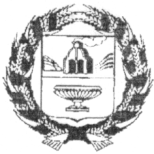 АДМИНИСТРАЦИЯ ГОНОШИХИНСКОГО СЕЛЬСОВЕТА ЗАРИНСКОГО  РАЙОНА АЛТАЙСКОГО  КРАЯ21.10.2022										№ 12с. ГоношихаВ соответствии с Бюджетным кодексом Российской Федерации, со статьей 63 Устава муниципального образования Гоношихинский сельсовет Заринского района Алтайского края, решением Собрания депутатов Гоношихинского сельсовета от 23.07.2021 № 20 «О Положении о бюджетном процессе и финансовом контроле в муниципальном образовании Гоношихинский сельсовет Заринского района Алтайского края», Администрация сельсоветаП О С Т А Н О В Л Я Е Т :1. Утвердить отчет об исполнении бюджета муниципального образования Гоношихинский сельсовет Заринского района Алтайского края за третий квартал 2022 года (Прилагается).2. Направить отчет об исполнении бюджета в  комиссию Собрания депутатов Гоношихинского сельсовета по образованию, здравоохранению, бюджету и социальной политике. 3. Настоящее постановление обнародовать в установленном порядке. 4. Настоящее постановление вступает в силу после его опубликования (обнародования).Глава Администрации сельсовета                                    Н.В. ПолторыхинаОТЧЕТоб исполнении бюджета муниципального образования Гоношихинский сельсовет Заринского района Алтайского края за 3 квартал 2022 годаТаблица 1Исполнение бюджета по доходам, расходам  и источникам финансирования дефицита бюджета муниципального образования Гоношихинский сельсовет Заринского района Алтайского края за 3 квартал 2022 годатыс. руб.                            П О С Т А Н О В Л Е Н И ЕОб исполнении бюджета муниципального образования Гоношихинский сельсовет Заринского района Алтайского края за третий квартал 2022 годаПРИЛОЖЕНИЕк постановлению Администрации Гоношихинского сельсовета Заринского района Алтайского краяот 21.10.2022 № 12 Наименование показателейУточненный план годаИсполнение за 3 квартал 2022 года123ДОХОДЫНалоговые доходы685,0338,3в том числеНалог на доходы физических лиц30,022,8Единый сельскохозяйственный налог11,00,2Налог на имущество физических лиц55,014,2Земельный налог586,0301,1Государственная пошлина за совершение нотариальных действий должностными лицами органов местного самоуправления, уполномоченными в соответствии с законодательными актами Российской Федерации на совершение нотариальных действий3,00Неналоговые доходы635,04,5в том числеДоходы от сдачи в аренду имущества, находящегося в оперативном управлении органов управления сельских поселений и созданных ими учреждений (за исключением имущества муниципальных бюджетных и автономных учреждений)5,03,8Доходы, поступающие в порядке возмещения расходов, понесенных в связи с эксплуатацией имущества629,00Административные штрафы, установленные законами субъектов Российской Федерации об административных правонарушениях1,00,7Безвозмездные поступления, всего3997,62380,9в том числеДотации бюджетам сельских поселений на выравнивание бюджетной обеспеченности из бюджетов муниципальных районов603,2437,5Субвенции бюджетам сельских поселений на осуществление первичного воинского учета на территориях, где отсутствуют военные комиссариаты107,181,9Межбюджетные трансферты, передаваемые бюджетам муниципальных образований на осуществление части полномочий по решению вопросов местного значения в соответствии с заключенными соглашениями16851286Прочие межбюджетные трансферты, передаваемые бюджетам сельских поселений1628,4601,6Возврат прочих остатков субсидий, субвенций и иных межбюджетных трансфертов, имеющих целевое назначение, прошлых лет из бюджетов сельских поселений-26,1-26,1ВСЕГО ДОХОДОВ5317,62723,7РАСХОДЫ01 Общегосударственные вопросы951,7631,60104 Функционирование Правительства Российской  Федерации, высших исполнительных органов государственной власти субъектов Российской Федерации, местных администраций764,65520107 Обеспечение проведения выборов и референдумов40,25,50111 Резервные фонды100113 Другие общегосударственные вопросы145,974,102 Национальная оборона107,164,20203 Осуществление первичного воинского учета на территориях, где отсутствуют военные комиссариаты107,164,203 Национальная  безопасность и правоохранительная деятельность4520,80310 Защита населения и территорий от чрезвычайных ситуаций природного и техногенного характера, гражданская оборона4520,804 Национальная экономика14211023,60401 Содействие занятости населения41,30409 Дорожное хозяйство (дорожные фонды)1367972,30412 Другие вопросы в области национальной экономики505005 Жилищно-коммунальное хозяйство9012780502 Коммунальное хозяйство8962760503 Благоустройство5208 Культура, кинематография           2192,9953,70801 Культура1365,2591,90804 Другие вопросы в области культуры, кинематографии827,7361,811 ФИЗИЧЕСКАЯ КУЛЬТУРА И СПОРТ5511 02 Массовый спорт55ВСЕГО РАСХОДОВ5623,72976,9Источники финансирования дефицита бюджета муниципального образования Гоношихинский сельсовет Заринского района                                    Алтайского края,  всего-306,1-253,2в том числеизменение остатков средств-306,1-253,2